MyCampus Security Access Application BI/Query Once you have completed your details, the named approver (see below) for your College/ School/ Institute /Service must approve your access request before access can be granted.Your Contact Details all fields requiredTop of FormForename  
Surname College/School/Institute/Service Staff Number Login User ID (GUID) University Email Address 
University Tel No/Ext University Address Name of person who will approve your access request (See below for guidance on Named Authority/Approver)Named Authority/Approver1. Head of School / Research Institute Admin or Head of Service (access for School /RI /Services staff)  2. Head of Academic & Student Administration (access for College staff) Continued overleafMyCampus BI Query Access RequirementsPlease tick the appropriate boxes to identify the access required.Data Protection Act 1998.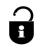 Declaration: I understand that authorisation for access to university records is granted strictly on an individual basis for specific and limited purposes (as outlined above) in accordance with the requirements of my job. It is prohibited for me to use my authorisation for access for any other purposes. It is prohibited to transfer my authorisation for access to any other individual. I further understand that any data held in, or extracted from, or input into, central records must be processed in accordance with the provisions of the Data Protection Act 1998.  Once you have completed this part of the form please email it to the named approver (as above) for their authorisation.Continued overleaf Approver Use OnlyNOTE: Access should only be approved if relevant to staff member’s job role.Once you have approved this application please send as an email attachment, from your own email account, to slsd@glasgow.ac.ukSLSD Use OnlyIT Services Use OnlyBI Query Models                                          Access RequiredMyCampus Direct AdmissionsMyCampus UCAS/GTTR AdmissionsMyCampus Student RecordsActionActionActionDateApprover Name/SignatureApplication form receivedApplication form receivedApplication form receivedApproval granted YESApplication forwarded to IT ServicesNOReturned to requesterActionDateByApproved application form receivedAuthorisationForm sent to IT ServicesActionDateByApplication form receivedAccess created/updatedApplicant notified